KOD 999Triple 9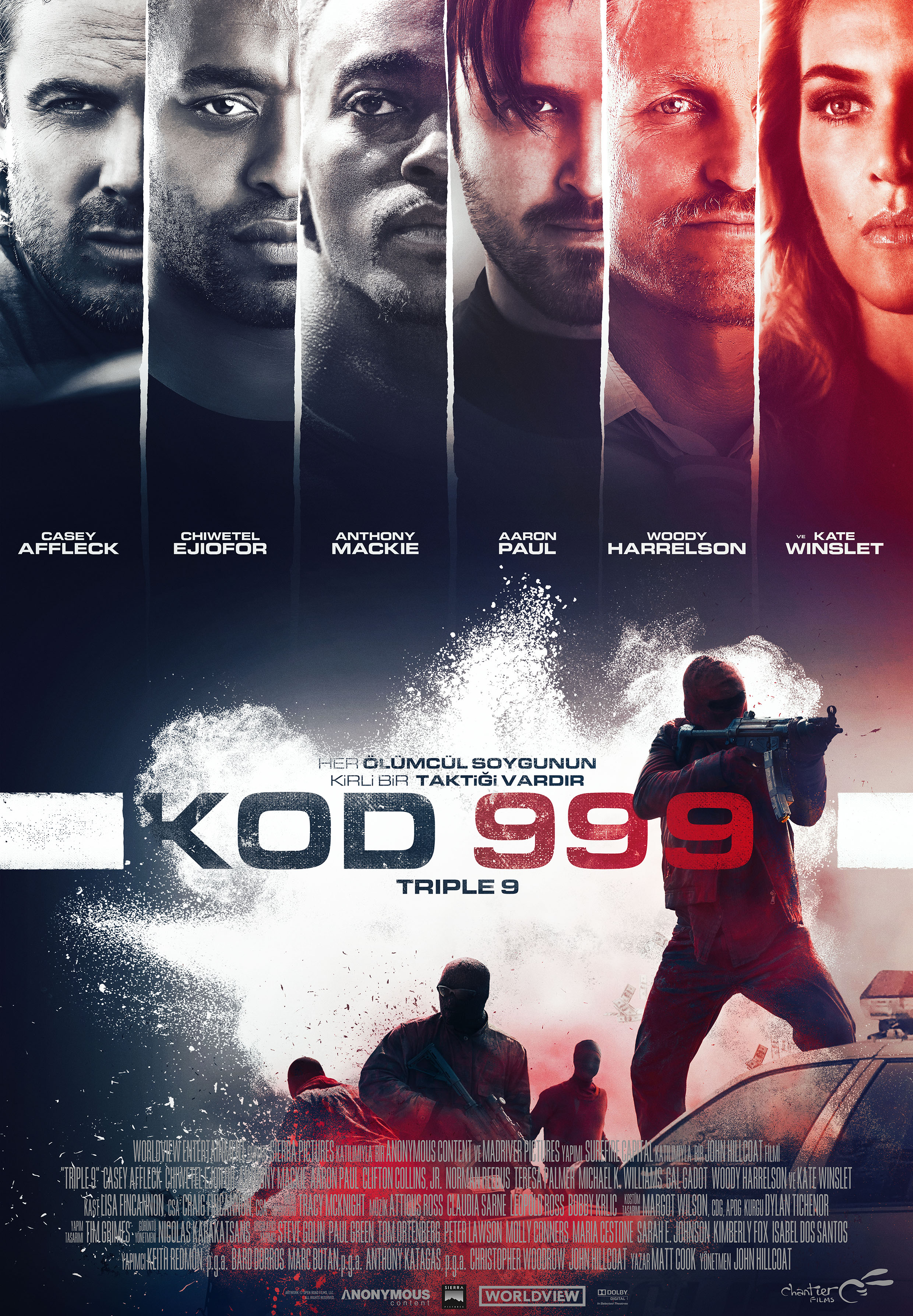 Gösterim Tarihi: 18 Mart 2016Dağıtım: Chantier FilmsKonu:Bir çete ve görevini kötüye kullanan polis memuru ortak bir plan yapar. Hedefleri başka bir polisi ortadan kaldırmaktır. Böylece önlerinde, ülkenin diğer ucuna gerçekleşecek sevkiyatı engelleyecek hiçbir engel kalmayacaktır. Yönetmenliğini John Hillcoat’un üstlendiği filmin senaryosu Matt Cook’a ait.Yönetmen: John HillcoatOyuncu: Aaron Paul, Anthony Mackie, Casey Affleck, Chiwetel Eijofor, Gal Gadot, Kate Winslet, Teresa Palmer, Woody HarelsonTür: Aksiyon, Suç